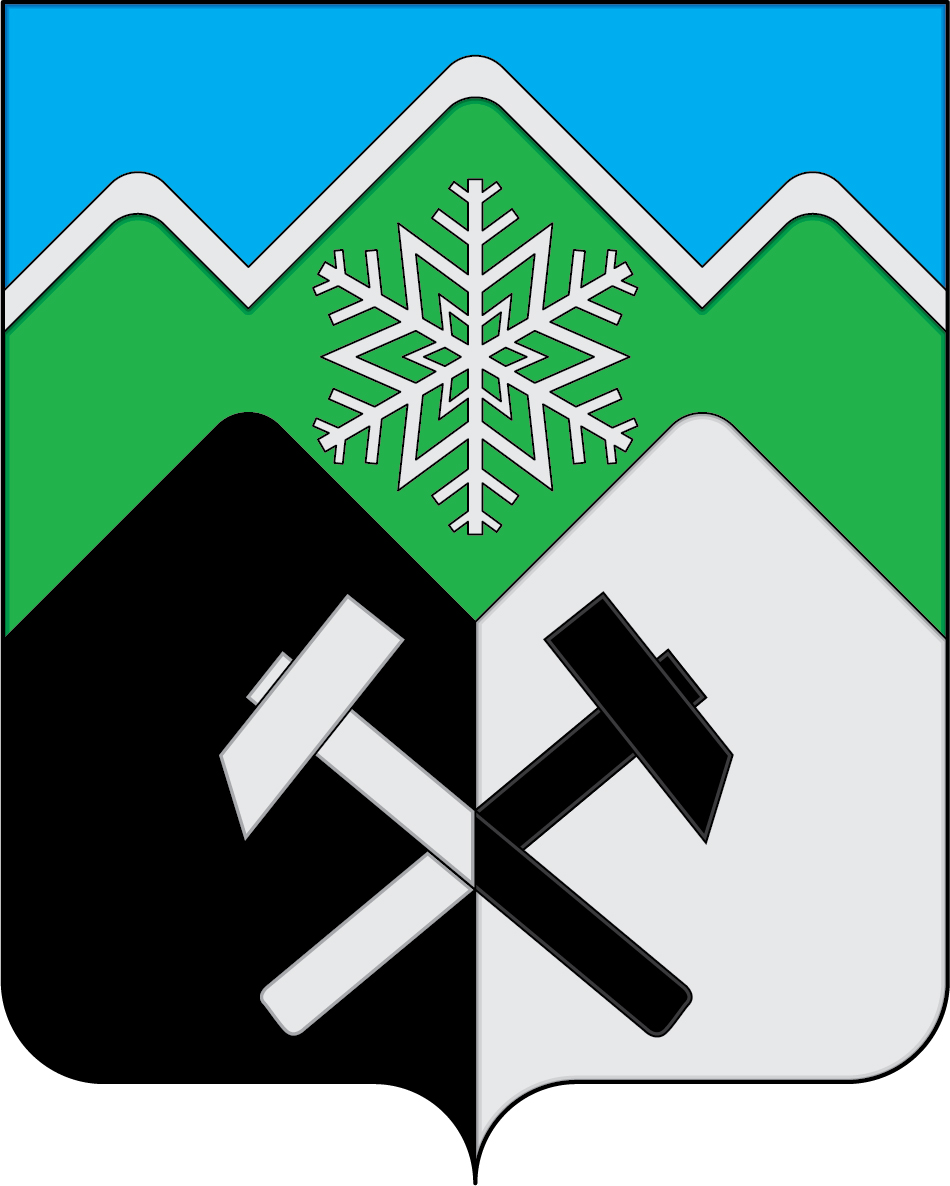 КЕМЕРОВСКАЯ ОБЛАСТЬ - КУЗБАССМУНИЦИПАЛЬНОЕ ОБРАЗОВАНИЕ «ТАШТАГОЛЬСКИЙ МУНИЦИПАЛЬНЫЙ РАЙОН»СОВЕТ НАРОДНЫХ ДЕПУТАТОВ ТАШТАГОЛЬСКОГО ГОРОДСКОГО ПОСЕЛЕНИЯРЕШЕНИЕот « 17 » ноября 2020 года № 3-рПринято Советом  народных депутатовТаштагольского городского поселенияот 17 ноября 2020 годаОб избрании мандатной комиссии Совета народных депутатов Таштагольского городского поселенияВ соответствии с требованиями статьи 27 Устава Таштагольского городского поселения, Совет народных депутатов Таштагольского городского поселения РЕШИЛ:1. Избрать мандатную комиссию в следующем составе:Сергиенко Владимир АлександровичНастенко Аркадий ВладимировичПрыгунова Тамара Леонидовна 2. Решение подлежит опубликованию в газете «Красная Шория» и на официальном сайте администрации Таштагольского городского поселения.3. Решение вступает в силу со дня его принятия.Председатель Совета народных депутатов  Таштагольского городского поселения                                     В.П.ТрофимовГлава Таштагольского городского поселения                                                                      А.А.Путинцев